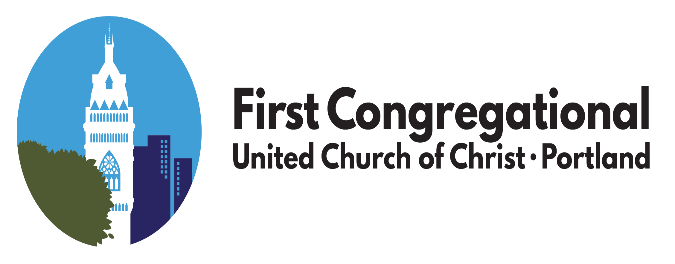 Church Council Meeting MinutesApril 24, 2018		6:00pm – 8:00pmFCC UCC Portland Basement ClassroomReflection: Blessing This Place (Michael/Elizabeth) 5:30- NTL 6:15Members of council gathered for prayer and spiritual action to bless this churchGathered at start of Regular Council meeting to review experience and give feedbackOpening Prayer (Sarah) 6:15 Prayer led by MichaelSarah read the BlessingE-Vote Record:					On April 5th, 2018, Council approved the March 20, 2018 Council Meeting Minutes by E-Vote. Documents stored on Church Website.Announcements/Updates/Reminder Housekeeping:Please be sure to upload documents by the Friday before Council meets.Bookkeeper position filled: Cara reports hiring of Andre Cordes. He has already started and is fitting in beautifully already.Senior Minister Evaluation (Michael)Michael reports this is being developed by his PRC.There are 3 rough phases for his own evaluationthere has not been any clear consensus on his Job DescriptionAround the roomElizabeth reports that Batya has resigned. Elizabeth has prepared a job description to begin recruitment Treasurer’s Report (Cath) Cath reports that Clark Binkley expressed interest to resign from FOC. Nominating Committee has found a replacementCouncil discussed proposal of Paul Adcock for FOCDiscussed needs vs. skillsA Particular role that Clark filled was around InvestmentsClark has agreed to remain available for consultation around investmentsCouncil is suggesting that Clark perhaps try to train someone on FOC on InvestmentsMotion to accept resignation of Clark Binkley from FOC and approve nomination of Paul Adcock; (thereby naming FOC members: Catherine Clark,  William (Bill) Cunitz, Sunil (Ann) Narayan, Edward (Ted) Heid, Belinda Moos, Paul Adcock) by Karin WriggleMotion Seconded by Paris HancockMotion was approved by a majority vote.Council Visioning: Meeting Guidelines (Peace/Anne) Peace projected meeting guidelines draft for full council reviewCollectively reviewed and revised; the group did not reach consensus on Item 3 which states, “Better to give the floor to someone for speaking, rather than taking space/floor from them. Be more giving, rather than waiting for others to take it.”The group determined we will proceed with this version as a draft of guidelines while continuing to brainstorm wording/sentiment for Item 3. This will remain a dynamic process, open to changes and modificationCongregation Strategic Visioning (Bill Cunitz/Karin Wriggle) Bill introduced the work that has commenced thus farthere was a meeting held of the task force developed a proposal to put forthKarin and others shared from their experience of thisLessons seem to stem from realization that not all members of this task team were on the same page, surely members of congregation are not No real document of “Who we are” at First CongregationalThere is a rough draft of a plan to propose this visioning processSteps: begins with a Season of ListeningNeeds: Development of a new Committee to lead this Season of ListeningMichael and Elizabeth will develop a calendar of sermons, story labs…Could include opportunities to put memories on a wall, perhaps by decades. Where was god for you when…? Visual display of how we attach to our roots    iii. Timeframe: (Discussion with Bill and others)4-8 months? Shorter? Longer?Discussed pros and cons. Determined will need to allow process to unfold and evolve as we goSome discussion of need to plan for how to move around the holidays while not losing momentumCore Facilitators Voice (Karen Hurst, Hospitality) See Hospitality Report in Council folder on Google driveMinisters’ Report: Calling Elizabeth Durant (Bill Cunitz, PRC) Bill presented the work of Elizabeth’s PRC to develop her Call AgreementCurrently no formal job descriptionDiscussion of her Ministry to the church and the impact on BudgetPlan: Read the Call Agreement.Come to May Council with any questions we haveCome to May Council with any questions we think the congregation may haveParking Lot Items: NONEPrayer Requests & Closing Prayer Elizabeth closed the meeting with prayer requests and a prayer